Volunteer Registration Form     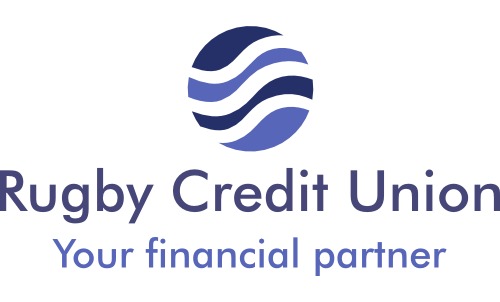 Come and join us ! As a volunteer-run Savings & Loans organisation we are always looking for new volunteers to help run the Credit Union. If you have a few hours a week to spare, we particularly need people with experience of Administration, IT, Web Management, Social Media, Customer Service and Marketing. ReferencesPlease supply the names and addresses of two referees who know you well. This may be a previous or current employer, neighbour, head teacher or a previous volunteering project. Please note that a referee cannot be a relative.Referee 1.Name:                                                      Address:Phone:						E-Mail: Relationship:                                                   How long have you known them?Referee 2: Name:				                 Address:Phone:						E-mail:Relationship:                                                   How long have you known them?Please note that all volunteers are required to become members of the Credit Union. 		The Credit Union is regulated by the FCA and PRAFirst Name: Surname: Home Address: Home Address: Telephone : Mobile: Email Address: Email Address: What sort of voluntary work at the Credit Union would interest you? What sort of voluntary work at the Credit Union would interest you? What sort of voluntary work at the Credit Union would interest you? What sort of voluntary work at the Credit Union would interest you? What sort of voluntary work at the Credit Union would interest you? What sort of voluntary work at the Credit Union would interest you? What sort of voluntary work at the Credit Union would interest you? Do you have any support needs?   Please specifyDo you have any support needs?   Please specifyDo you have any support needs?   Please specifyDo you have any support needs?   Please specifyDo you have any support needs?   Please specifyDo you have any support needs?   Please specifyDo you have any support needs?   Please specifyPlease describe any relevant previous experience (Paid or Unpaid):Please describe any relevant previous experience (Paid or Unpaid):Please describe any relevant previous experience (Paid or Unpaid):Please describe any relevant previous experience (Paid or Unpaid):Please describe any relevant previous experience (Paid or Unpaid):Please describe any relevant previous experience (Paid or Unpaid):Please describe any relevant previous experience (Paid or Unpaid):Any other information relevant to the post:Do you prefer working in a team or on solo projects?Availability: Can you volunteer at our office a regular time each week or would you prefer a home-based support role.Any other information relevant to the post:Do you prefer working in a team or on solo projects?Availability: Can you volunteer at our office a regular time each week or would you prefer a home-based support role.Any other information relevant to the post:Do you prefer working in a team or on solo projects?Availability: Can you volunteer at our office a regular time each week or would you prefer a home-based support role.Any other information relevant to the post:Do you prefer working in a team or on solo projects?Availability: Can you volunteer at our office a regular time each week or would you prefer a home-based support role.Any other information relevant to the post:Do you prefer working in a team or on solo projects?Availability: Can you volunteer at our office a regular time each week or would you prefer a home-based support role.Any other information relevant to the post:Do you prefer working in a team or on solo projects?Availability: Can you volunteer at our office a regular time each week or would you prefer a home-based support role.Any other information relevant to the post:Do you prefer working in a team or on solo projects?Availability: Can you volunteer at our office a regular time each week or would you prefer a home-based support role.Days/hours available:Days/hours available:Days/hours available:Days/hours available:Days/hours available:Days/hours available:Days/hours available:MondayTuesdayWednesdayThursdayFridaySaturdaySundayHow did you hear about our organisation?Signed :Date: